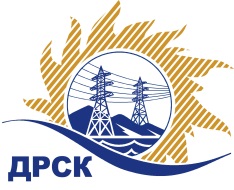 Акционерное Общество«Дальневосточная распределительная сетевая  компания»Протокол заседания Закупочной комиссии по вскрытию поступивших конвертовг. Благовещенск	Способ и предмет закупки: Закрытый электронный запрос цен на право заключения Договора на выполнение работ:  закупка 90 - Мероприятия по технологическому присоединению потребителей к сетям 10/0.4 кВ филиала "ЭС ЕАО"  (42801)лот 14 - Мероприятия по технологическому присоединению потребителей к сетям 10/0,4 кВ филиала «ЭС ЕАО» (ООО «Экспресс Строй», ЕАО, г. Биробиджан, Пушкина ул. 172 м на запад от д. 13)»    (закупка 2051)Плановая стоимость закупки:   2 759 016,00 рублей без учета НДС (3 255 638,88 руб. с учетом НДС).ПРИСУТСТВОВАЛИ: члены постоянно действующей Закупочной комиссии АО «ДРСК» 2 уровняИнформация о результатах вскрытия конвертов:В адрес Организатора закупки поступило 3 (три) заявки на участие в закупке, с которыми были размещены в электронном виде на Торговой площадке Системы www.b2b-energo.ru.Вскрытие конвертов было осуществлено в электронном сейфе организатора запроса предложений на Торговой площадке Системы www.b2b-energo.ru автоматически.Дата и время начала процедуры вскрытия конвертов с предложениями участников: 09:00 (время местное) 30.11.2015.Место проведения процедуры вскрытия конвертов с предложениями участников: Торговая площадка Системы www.b2b-energo.ruВ конвертах обнаружены предложения следующих участников запроса цен:Ответственный секретарь Закупочной комиссии 2 уровня АО «ДРСК»	О.А. Моторинаисп.: Коврижкина Е.Ю.(4162) 397-280№ 675/УКС-В30.11.2015№п/пНаименование Участника закупки и его адресЦена предложения на участие в закупке без НДС, руб.1ООО «Электросервис» г. Биробиджан, ул. Миллера, 8БЦена: 2 200 000,00  руб. без учета НДС (2 596 000,00 руб. с учетом НДС). 2ООО «Сельэлектрострой» г. Биробиджан, ул. Советская, 127вЦена: 2 248 000,00  руб. без учета НДС (2 652 640,00 руб. с учетом НДС). 3ООО «Энергосистема Амур»г. Благовещенск, ул. Забурхановская, 102Цена: 2 759 016,00 руб. без учета НДС (3 255 638,88 руб. с учетом НДС). 